MUNICIPALIDAD DE GUAZAPA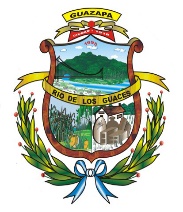 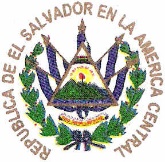                                        DEPARTAMENTO DE SAN SALVADOR, EL SALVADOR, CENTRO AMÉRICATELÉFONOS 2324-0001  2324- 0060  2324-0546  TELEFAX 2324-0543Unidad de Acceso a la Información PúblicaDECLARATORIA DE INEXISTENCIALa Municipalidad de Guazapa, a la población en general, comunica:Que en el marco del cumplimiento de la Ley de Acceso a la Información Pública, en adelante LAIP, todas las instituciones del Estado estamos obligadas a poner a disposición de los usuarios, la información generada, administrada o en poder como resultado del quehacer diario de la administración pública.Que el Art. 10 de la LAIP establece: Los entes obligados, de manera oficiosa, pondrán a disposición del público, divulgarán y actualizarán, en los términos de los lineamientos que expida el Instituto, la información siguiente:Numeral 24. “Los organismos de control del Estado publicarán el texto íntegro de sus resoluciones ejecutoriadas, así como los informes producidos en todas sus jurisdicciones.”Que el Art. 62 párrafo primero de la LAIP establece “Los entes obligados deberán entregar únicamente información que se encuentre en su poder”; y en el Art. 73 de la misma Ley, se faculta al Oficial de Información para que, en caso de no encontrar la información expida una resolución que confirme la inexistencia.Por lo anteriormente expuesto DECLAROQue: “LAS RESOLUCIONES EJECUTORIADAS”, al 31 de diciembre de 2018 son INEXISTENTES en nuestra Municipalidad. No obstante, en caso de generarse se publicarán para su consulta, de manera oportuna y veraz.No habiendo más que declarar, y para constancia firmo y sello la presente Declaratoria de Inexistencia. En la Ciudad de Guazapa, a los veintiún días del mes de julio de dos mil veinte.José Alberto Alvarado Rivas Oficial de InformaciónCorreo electrónico: uaip.guazapa@gmail.com